«Ресурсы сети Интернет как средство оптимизации образовательного процесса на уроках русского языка и литературы»Интернет –это возможность жить без границ.Интернет открывает новые возможности для работы, обучения и развлечений.Чаще всего пользователи читают в Интернете новости, переписываются по электронной почте, общаются друг с другом по Skype и WhatsApp , многие активно используют социальные сети «Одноклассники», « ВК», Facebook, Instagram.Но Интернет- это не только пространство для общения, но и современная площадка для быстрого обмена информацией, легкий доступ к знаниям, к обучению. Это масса полезной информации различной тематики-образование, красота, кулинария, природа, спорт, искусство.Применение компьютерных программных средств на уроках русского языка и литературы позволяет учителю не только разнообразить традиционные формы обучения, но и решать самые разные задачи:повысить наглядность обучения;обеспечить его дифференциацию;облегчить контроль знаний повысить интерес к предмету.Задачи, стоящие перед учителем-словесником при применении информационных технологий, предполагают работу с текстом, с художественным словом, с книгой. Учителю русского языка необходимо сформировать прочные орфографические и пунктуационные умения и навыки, обогатить словарный запас учащихся, научить их владеть нормами литературного языка, дать детям знание лингвистических и литературоведческих терминов. Бесспорным помощником в решении этих задач являются ИКТ.Сегодня школьному учителю доступен достаточно большой набор средств информационных технологий. При подготовке и проведении учебного занятия могут быть использованы:офисные технологии (MS Word, MS Excel, Power Point и др.), которые позволяют создавать программные продукты в поддержку преподавания своего предмета и организовывать проектную деятельность учащихся;образовательные ресурсы сети Интернет;электронные образовательные ресурсы (ЭОР), которые расширяют возможности образовательной среды и создают условия для развития творческого мышления учащихся.ЭОР – учебные материалы, для воспроизведения которых используются электронные устройства. Наиболее современные и эффективные для образования ЭОР воспроизводятся с помощью компьютера и интерактивной доски.Самой распространенной программой для уроков литературы остается программа Power Point. Основная цель этой программы – создание наглядных материалов. С помощью простой презентации я знакомлю детей с жизнью и творчеством поэтов и писателей, а также помогаю детям провести анализ того или иного произведения. Существует множество различных сайтов, содержащих методические разработки учителей, в том числе и презентации, поэтому очень часто обращаюсь к такой форме подачи информации. Если что-то не устраивает в презентации коллеги, то исправляю, при этом, не забывая об авторском праве создателя презентации. Учащиеся также любят использовать презентации в работе, в таком формате они готовят домашние задания. Создание презентации развивает у них самостоятельность и творчество. Современные технологии позволяют детям не собираться за одним компьютером для выполнения презентации. Учащиеся свободно общаются друг с другом, «перекидывая» информацию с помощью сети Интернет. Самым простым распространенным приложением для общения является, конечно же, социальная сеть «ВКонтакте». Нередко, создав беседу, мы общаемся с детьми по поводу той или иной темы. Дети высылают мне свои работы на проверку, и на урок уже приходят с правильно выполненной работой.Перечень ЭОР для учителя русского языка и литературыhttp://eor.it.ru/eor/ - учебный портал по использованию ЭОРСправочные, научные материалы:http://www.ruscorpora.ru/– Национальный корпус русского языка – информационно-справочная система, основанная на собрании русских текстов в электронной формеhttp://etymolog.ruslang.ru/– Этимология и история русского языкаwww.mapryal.org/ – МАПРЯЛ – международная ассоциация преподавателей русского языка и литературыhttp://philology.ru/default.htm– Русский филологический порталhttp://russkiyjazik.ru/– Энциклопедия «Языкознание»http://mlis.ru/- Методико-литературный интернет-сервис (МЛИС) создается как виртуальное пространство, аккумулирующее научный, методический, педагогический опыт, актуальный для современного учителя литературыЭлектронные библиотеки, архивы, пособия:www.feb-web.ru/– Фундаментальная электронная библиотека «Русская литература и фольклор» (ФЭБ). Полнотекстовая информационная система по произведениям русской словесности, библиографии, научные исследования и историко-биографические работыhttp://philology.ruslibrary.ru/– Электронная библиотека специальной филологической литературыhttp://magazines.russ.ru/ – Журнальный зал – литературно-художественные и гуманитарные русские журналы, выходящие в России и за рубежомhttp://lib.prosv.ru/– «Школьная библиотека» – проект издательства «Просвещение» – вся школьная программа по литературе на одном сайтеИздательский дом «Первое сентября»:http://rus.1september.ru/ – Электронная версия газеты «Русский язык». Сайт для учителей «Я иду на урок русского языка»http://lit.1september.ru/ – Электронная версия газеты «Литература». Сайт для учителей «Я иду на урок литературы»Федеральный портал «Российское образование»:http://www.edu.ru/modules.php?op=modload&name=Web_Links&file=index&l_op=viewlink&cid=299&fids[]=279/Каталог образовательных ресурсов по русскому языкуhttp://www.edu.ru/modules.php?op=modload&name=Web_Links&file=index&l_op=viewlink&cid=299&fids[]=269/- Каталог образовательных ресурсов по литературеhttp://litera.edu.ru/ – Коллекция: русская и зарубежная литература для школыМетодические материалы:www.uchportal.ru/ – Учительский портал. Уроки, презентации, контрольные работы, тесты, компьютерные программы, методические разработки по русскому языку и литературеwww.Ucheba.com/ – Образовательный портал «Учеба»: «Уроки» (www.uroki.ru), «Методики» (www.metodiki.ru), «Пособия» (www.posobie.ru)www.pedved.ucoz.ru/ – Образовательный сайт «PedVeD» – помощь учителю-словеснику, студенту-филологуwww.proshkolu.ru/club/lit/ – Клуб учителей русского языка и литературы на интернет-портале «ProШколу.RU»http://www.portal-slovo.ru/philology/ – Филология на портале "Слово" (Русский язык; литература; риторика; методика преподавания)www.uroki.net/docrus.htm/ – Сайт «Uroki.net».http://collection.edu.ru/default.asp?ob_no=16970/– Российский образовательный портал. Сборник методических разработок для школы по русскому языку и литературеwww.a4format.ru/– Виртуальная библиотека «Урок в формате a4». Русская литература XVIII–XX веков (для презентаций, уроков и ЕГЭ)www.metodkabinet.eu/PO/PO_menu_RussYaz.html/– Проект «Методкабинет». Учителю русского языка и литературы (www.metodkabinet.eu/PO/PO_menu_Litera.html) www.it-n.ru/communities.aspx?cat_no=2168&tmpl=com/ – Сеть творческих учителей. Информационные технологии на уроках русского языка и литературыhttp://school.iot.ru/– Интернет-обучение. Сайт методической поддержки учителейhttp://person.edu.ru/default.asp?ob_no=2465/ – Учительские находки: конкурс методических разработок для школыhttp://www.prosv.ru/umk/konkurs/info.aspx?ob_no=12267/– Работы победителей конкурса «Учитель – учителю» издательства «Просвещение»http://www.wiki.vladimir.i-edu.ru/- Сообщество учителей-словесниковОлимпиады, конкурсы:http://www.rsr-olymp.ru/splash/– «Мир олимпиад» – всероссийский портал олимпиад (пилотная версия) Олимпиады по русскому языку, литературе и прhttp://www.mk.ru/msu/?p=pavila3/– Олимпиада школьников «Покори Воробьевы горы!»http://olympiads.mccme.ru/turlom/ – Турнир имени М. В. Ломоносоваhttp://www.svetozar.ru/– Открытая международная Интернет-олимпиада школьников по русскому языку «Светозар»www.eidos.ru/olymp/olymp-list.htm/ – Всероссийские дистанционные эвристические олимпиады http://www.desc.ru/show.html?id=614/– Интернет-карусель (on-line соревнования)Дистанционное образование:http://russ.olymp.mioo.ru/ – Русский язык для старшеклассников и абитуриентов: Дистанционная подготовка по русскому языку МИОО (теория и практические задания)ЕГЭ:http://www.ege.edu.ru/ – Официальный информационный портал ЕГЭhttp://www.ege.ru/– Сайт информационной поддержки ЕГЭ в компьютерной формеhttp://www.rustest.ru/– ФГУ «Федеральный центр тестирования» Интернет порталыhttp://fcior.edu.ru – Федеральный центр информационных образовательных ресурсовhttp://school-collection.edu.ru – Единая коллекция цифровых образовательных ресурсовhttp://profil.3dn.ru/ - Сайт сетевых семинаров и конференций РГПУ им. А.И.Герценаhttp://www.openclass.ru/ - Сетевые образовательные сообщества. Открытый классРусский языкhttp://www.gramota.ru - Грамота.Ру: справочно-информационный портал «Русский язык»http://language.edu.ru - Коллекция «Диктанты - русский язык» Российского общеобразовательного порталаhttp://www.gramma.ru - Культура письменной речиhttp://www.philolog.ru/dahl/ - Владимир Даль. Электронное издание собрания сочиненийhttp://www.gimn13.tl.ru/rus/ - Искусство слова: авторская методика преподавания русского языкаОгромную помощь учителю оказывает кинематограф. Многие классические произведения можно найти в виде фильма. Если фильм небольшой по объему, то вместе с детьми мы устраиваем просмотр фильма полностью и затем обсуждаем. Но программа не позволяет уделить на произведение много времени, поэтому чаще всего я использую только отдельные видеофрагменты, также с последующим обсуждением. Для нарезки фильмов я использую программу Киностудия Windows Life. Программа очень простая в использовании. Такие фрагменты очень удобно использовать на уроке.Урок литературы – особый урок, который должен быть ярким, эмоциональным. Поэтому очень выручают виртуальные экскурсии, позволяющие детям увидеть своими глазами места, связанные с великими людьми. Так, при изучении жизни и творчества Л. Н. Толстого мы «побывали» в Ясной поляне. А на сайте tolstoy.ru посмотрели кадры, на которых воочию увидели Льва Николаевича.Литературные места России. Ссылки на виртуальные экскурсии.Использование фонограмм позволяет услышать актерское прочтение. Очень удобно, что фонохрестоматия идет в комплекте с учебником. Чтобы найти интересный фрагмент, который не вошел в фонохрестоматию, я обращаюсь к интернет-ресурсу http://audiokniga-onlajn.ru, там находится большая коллекция аудиокниг.Таким образом, урок литературы «пролетает» для детей незаметно, превращаясь из «скучного чтения и лекции учителя» в увлекательное путешествие.Совсем иного рода программы использую на уроках русского языка. Но цель применения ИКТ на этих уроках остается неизменной:поддержка традиционного курса обучения;повышение интереса ребенка к уроку.Презентации, схемы, интерактивные таблицы, тренажеры позволяют экономить время, более эстетично оформить материал. При подготовке уроков русского языка я обращаюсь к уже знакомой программе Power Point. Эта программа значительно экономит время при проверке знаний: достаточно подготовить презентацию всего из одного слайда, где будет задание, а при помощи анимацию на этом же слайде можно будет показать и ответ. Например, при изучении темы «Подчинительная связь в словосочетании» в 8 классе я делала вот такие презентации.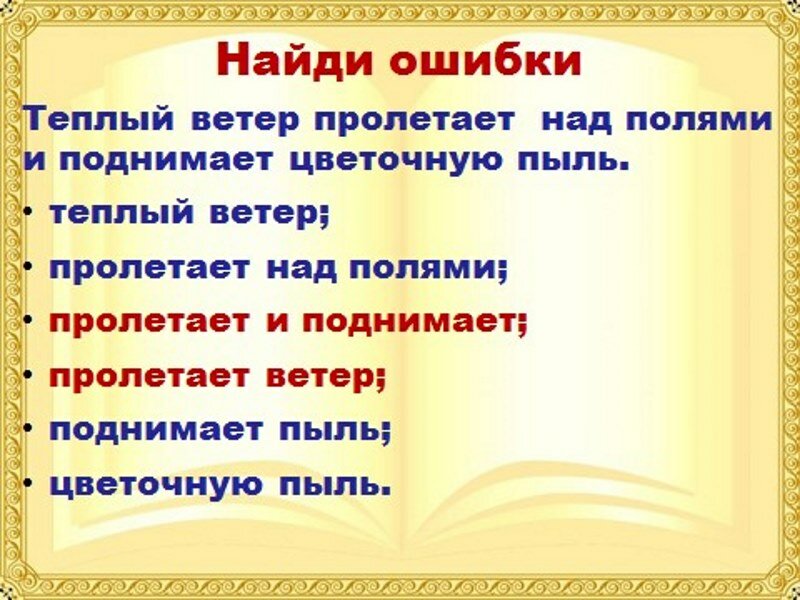 Применила анимацию к неправильным ответам, и при касании к слайду, они становились другого цвета, позволяя детям свериться с образцом.Основная задача учителя русского языка – развитие орфографических и пунктуационных навыков. На помощь здесь придёт тренажер (тренажер требует установки на компьютер). И тренажер, и интерактивные таблицы находятся на сайте электронных образовательных ресурсов. Дети с удовольствием работают на этом тренажере, впечатывая нужные буквы, расставляя знаки препинания с помощью виртуальной клавиатуры, которую я установила на компьютер. Всю проделанную работу можно сразу проверить.Требования ФГОС к метапредметным результатам подразумевают модернизацию технологии организации обучения. При этом особую значимость приобретают средства и сервисы Web 2.0, которые созданы с ориентацией на развитие именно метапредметных умений, связанных с организацией информационно-поисковой, аналитической и продуктивной деятельности на основе работы с информацией и коллективного взаимодействия обучающихся в сети.Web 2.0 – это платформа социальных сервисов и служб, позволяющая широкому кругу пользователей сети Интернет быть не просто получателями информации, но её создателями и соавторами. Слово «социальный» является в данном определении ключевым и отличающим. Ресурсы Web 2.0 создаются пользователями для пользователей.Сервис Lino it – это онлайн-доска, которая помогает в дистанционном обучении. Удобно использовать его, когда занятия в школе по какой-то причине невозможны: например, сервис выручил нас во время карантина. Я выкладывала задание, дети прикрепляли свои ответы. Естественно, поначалу возникали трудности, но постепенно работа на этих сервисах увлекла и детям очень понравилась. Постепенно приходит осознание необходимости использования этих интерактивных площадок.ИКТ на уроках русского языка и литературы значительно повышают не только эффективность обучения, но и помогают создать более продуктивную атмосферу на уроке, заинтересовать учеников изучаемым материалом. Кроме этого, владение и использование ИКТ – хороший способ не отстать от времени и учеников.Государственный мемориальный и природный музей-заповедник И.С. Тургенева «Спасское-Лутовиновоhttp://spasskoye-lutovinovo.ru/o-muzee/dom-muzej/Государственный музей истории российской литературы имени В.И. Даля (Государственный литературный музей)http://goslitmuz.ru/museumsГосударственный Лермонтовский музей-заповедник "Тарханыhttp://www.tarhany.ru/museumЛитературно-мемориальный музей Ф.М.Достоевскогоhttp://www.md.spb.ru/museum/Государственный мемориальный и природный заповедник «Музей-усадьба Л.Н. Толстого «Ясная Поляна»http://ypmuseum.ru/ru/muzey/virtualnye-ekskursii.htmlГосударственный литературно-мемориальный и природный музей-заповедник А.С. Пушкинаhttp://www.boldinomuzey.ru/Государственный музей-заповедник М.А. Шолоховаhttp://www.sholokhov.ru/museumГосударственный музей-заповедник С.А. Есенинаhttp://www.museum-esenin.ru/http://www.museum-esenin.ru/vm/vt/index.htmlКрасный Рог. Музей А.К. Толстогоhttp://galina-lukas.ru/article/1086Государственный литературно-мемориальныймузей-заповедник Н.А. Некрасова"Карабиха"http://karabiha-museum.ru/Государственный мемориальный и природный музей-заповедник А.Н. Островского "Щелыково"http://museumschelykovo.ru/Дом-музей Лескова Н.С.http://www.leskov.org.ru/museum/Историко-мемориальный музей М.В. Ломоносова в Архангельской областиhttp://museum.lomic.ru/Литературно-мемориальный музей И. А. Бунина в Ельцеhttp://bunin.niv.ru/bunin/museum/museum.htmДом-музей Анны Ахматовой и Николая Гумилеваhttp://prescott10.livejournal.com/14184.htmlЕлабужский государственныйисторико-архитектурный и художественныймузей-заповедникМ.Цветаевойhttp://www.elabuga.com/zvet/zvet.htmlДом творчества писателей Переделкино.http://www.peredelkino-land.ru/pages/dom_tvorchestva_pisatelejЧистопольский государственный историко-архитектурный и литературный музей-заповедник.Пастернак.http://chisto-muzei.ru/exponati/Государственный мемориальный историко-литературный музей-заповедник Ф.И. Тютчева «Овстуг»http://musovstug.ru/Default.aspxМузей-заповедник Д.И.Менделеева и А.А.Блокаhttp://шахматово.рф/Государственный литературно-мемориальный музей-заповедник А.П. Чехова «Мелихово»https://chekhovmuseum.com/Музей-заповедник "Усадьба "Мураново" им. Ф.И. Тютчева"http://muranovo-museum.ru/ru/guide/usadba-i-park